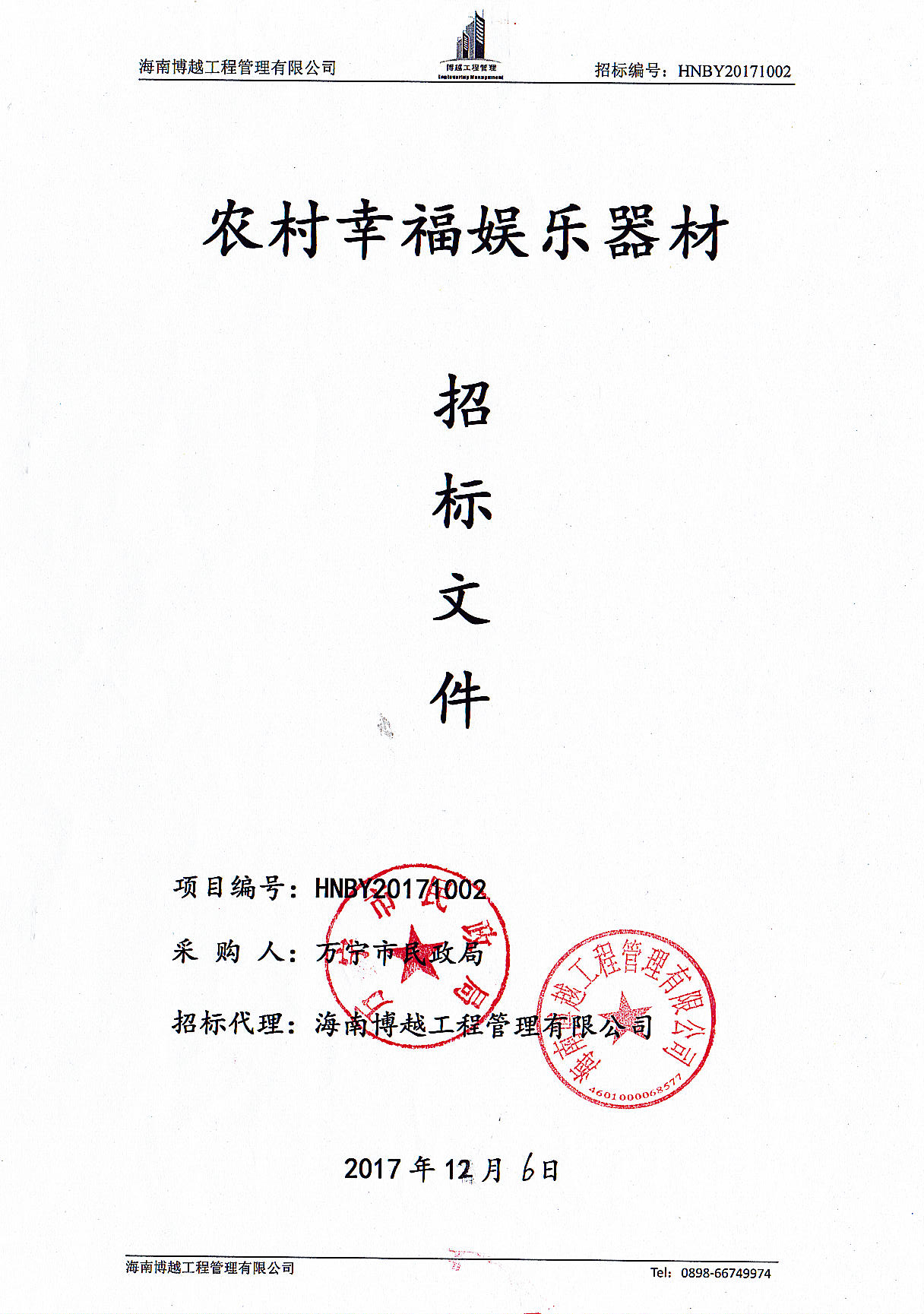 目 录第一章 招标公告	3第二章 投标人须知	5一、总则	5二、招标文件	5三、投标文件	6四、投标文件的递交	8五、开标及评标	9六、授标及签约	11第三章 用户需求书	12一、项目名称 ：农村幸福娱乐器材	12二、 项目需求	12三、本项目最高限价	12四、售后服务要求	12五、付款条件	12六、交货时间及地点	12七、采购清单	12第四章 合同条款	17第五章 投标文件内容和格式	20初步评审表各项页码索引表	21综合评分表各项页码索引表	21表1、投标函	22表2、开标一览表	23表3、投标人类似项目业绩一览表	24表4、授权委托书	25表5、经营活动中没有重大违法记录的声明函	26表6、招标代理服务费支付承诺书	27表7、用户需求响应表	28第六章 评审办法和程序	29一、评审办法	29二、初步评审	29三、详细评审	29附表1	31初步审查表	31附表2	32技术、商务评分表	32第一章 招标公告受万宁市民政局的委托，海南博越工程管理有限公司 就农村幸福娱乐器材（项目编号： HNBY20171002）所需的相关服务组织公开招标，欢迎合格的投标人前来投标。有关事项如下：一、招标项目 1、名称：农村幸福娱乐器材2、用途：详见“用户需求书”3、技术要求：详见“用户需求书”二、投标人资格要求1、在中华人民共和国注册，具有独立承担民事责任能力（需提供营业执照副本复印件、税务登记证复印件、组织机构代码证复印件，或三证合一（一证一照）的新证复印件）2、具有良好的商业信誉和健全的财务会计制度；（需提供2017年以来任意3个月份企业纳税证明、2016年度经审计财务报表）3、有依法缴纳社会保障资金的良好记录；（附当地社保机构出具的2017年以来任意3个月份社保缴费记录复印件）4、提供参加政府采购活动前三年内，在经营活动中没有重大违法记录的声明；5、本项目不接受联合投标。三、招标文件1、时间：2017年12月7日至2017年12月14日09：00-17：00（节假日除外）；2、标书发售地点：http://218.77.183.48。3、标书售价：￥300元（现在支付，售后不退），投标保证金为￥20000.00元； 4、投标人提问截止时间：2017年12月25日 17:00 时（北京时间）。5、保证金到账截止日期:2017年12月27日15:30时（北京时间），投标保证金支付形式：网上支付，支付地址为：http://218.77.183.48/htms。四、投标截止时间、开标时间及地点1.递交投标文件截止时间：2017年 12月27日15:30时         2.开标时间：2017年12月27日15:30时  3.开标地点：海口市国兴大道海南省公共资源交易中心（省政务中心旁）二楼203开标室；4.投标截止日期前，必须在网上上传PDF格式电子投标文件 (使用WinRAR加密压缩)，并在开标时提交电子版、纸质版投标文件；5.公告发布媒介：中国采购与招标网、中国海南政府采购网、海南省人民政府政务服务中心网。五、其他1、必须在海南省公共资源交易服务中心企业信息管理系统（http://www.ggzy.hi.gov.cn/G2 )中注册并备案通过，然后登陆电子招投标系统（http://218.77.183.48/htms）下载、购买电子版的招标文件。2、投标截止日期前，必须在网上（http://218.77.183.48/htms）上传PDF格式电子投标文件（使用WinRAR）加密压缩，并在开标时提交电子版（PDF）、纸质版投标文件。电子版（PDF）投标文件上需要加盖单位的电子印章，同时将电子版（PDF）投标文件储存在U盘之中，如纸质投标文件与电子版（PDF）投标文件内容不一致，以电子版（PDF）投标文件为准。六、招标人及招标代理机构联系方式第二章 投标人须知一、总则    1. 名词解释1.1招标人：万宁市民政局1.2招标代理机构：海南博越工程管理有限公司1.3投标人：已从招标代理机构购买招标文件并向招标代理机构提交投标文件的服务企业。    2．适用范围本招标文件仅适用于招标代理机构组织的本次投标活动。    3．合格的投标人3.1 凡有能力按照本招标文件规定的要求提供农村幸福娱乐器材的投标单位均为合格的投标人。3.2 投标人参加本次政府采购活动应当符合《中华人民共和国政府采购法》第二十二条的规定，并具备本招标文件第一章的“投标人资格要求”规定的条件。3.3 投标人如提供虚假材料骗取中标资格应按照相关法律法规追究其法律后果，并上报行政行政主管部门。3.4 招标人有权对投标人提供相关材料进行核验，如发现提供虚假材料按照相关法律法规追究其法律后果，并上报行政主管部门。    4．投标费用无论招标投标过程中的做法和结果如何，投标人均自行承担所有与参加投标有关的全部费用。    5．招标文件的约束力本招标文件由招标代理机构负责解释。二、招标文件    6．招标文件的组成6.l 招标文件由六部分组成，包括：第一章  招标公告第二章  投标人须知第三章  用户需求书第四章  服务合同签订说明第五章  投标文件内容和格式第六章  评审方法和程序请仔细检查招标文件是否齐全，如有缺漏，请立即与招标代理机构联系解决。6.2投标人必须详阅招标文件的所有条款、文件及表格格式。投标人若未按招标文件的要求和规范编制、提交投标文件，将有可能导致投标文件被拒绝接受，所造成的负面后果由投标人负责。7．招标文件的澄清投标人在收到招标文件后，若有疑问需要澄清，投标截止时间十五天前以书面形式向招标代理机构提出，招标代理机构将以书面形式进行答复，同时招标代理机构有权将答复内容分发给所有购买了此招标文件的投标人。8．招标文件的修改或补充8.l 在投标截止时间十五天前，招标代理机构可以书面通知的方式修改/补充招标文件。修改/补充通知作为招标文件的组成部分，对投标人起同等约束作用。8.2 当招标文件与修改/补充公告的内容相互矛盾时，以招标代理机构最后发出的修改/补充公告为准。8.3 投标人收到修改/补充公告后，应在1个工作日内以书面形式回复招标代理机构，逾期不回者，被视为已收到修改/补充公告。8.4 为使投标人有足够的时间按招标文件的修改/补充要求修正投标文件，招标代理机构有权决定推迟投标截止日期和开标时间，并将此变更书面通知所有购买了此招标文件的投标人。8.5.因本项目现场情况较复杂，所以要求投标单位必须进行现场踏勘，踏勘时间：2017年12月15日至2017年12月22日09：00时-11:00时、15:00时-17：00 时（节假日除外）；                    踏勘地点：万宁市；各投标单位踏勘完毕后出具现场踏勘情况说明(格式自拟)，由业主盖章确认。三、投标文件9．投标文件的组成9.1 投标文件应按“第五章 投标文件内容和格式”要求的格式编制。9.2 若投标人未按招标文件的要求提供资料，或未对招标文件做出实质性响应，将可能导致投标文件被视为无效。10．投标报价10.1报价均须以人民币为计算单位。10.2 报价应包括全部货物、服务的价格及相关税费、运输到指定地点的装运费用、安装调试（如有），培训、售后服务（如有）等其它有关的所有费用。10.3投标人应按开标一览表的要求报价，不能提供有选择的报价。10.4 中标候选人的报价如超过采购预算而采购人不能支付的，采购人有权拒绝而递选下一个顺位的候选人。11．投标保证金11.1 投标保证金是参加本项目投标的必要条件，保证金金额见第一章要求。11.2报价保证金是参加本项目投标的必要条件，提交投标保证金账户资料：投标保证金的形式：必须从投标人账户以转账方式提交投标保证金，严禁代缴，非投标人账户转出的投标保证金视为无效。投标保证金支付形式：网上支付农村幸福娱乐器材投标保证金的金额：￥20000.00元。大写：（人民币贰万元整）用  途：农村幸福娱乐器材投标保证金        或HNBY20171002项目投标保证金账  户：海南省人民政府政务服务中心开户行：中国建设银行海口国兴大道支行网络支付地址：http://218.77.183.48/htms投标保证金到指定账户时间：投标截止时间前（逾期转到或不明投标人的投标保证金不予认可）。投标保证金到账后，投标人应到接收单位凭基本帐户开户许可证开取收据，然后将收据复印件装订在投标文件中作为已缴纳的凭据。12.3 若投标人不按规定提交投标保证金，其投标文件将被拒绝接受。12.4 投标保证金的退还12.4.l 中标人的投标保证金在其与采购人签订了服务合同后五个工作日内无息退还。12.4.2 落标的投标人的投标保证金将在招标代理机构发出中标通知书五个工作日内无息退还。12.5 发生下列情况之一，投标保证金将不予退还：（1）投标人在投标有效期内撤回其投标文件的；（2）投标人不按本章规定签订合同；（3）投标人提供虚假材料谋取中标、成交的；（4）与招标人、其它投标人或者招标代理机构恶意串通的；（5）向招标人、招标代理机构、评标委员会成员行贿或者提供其他不正当利益的；13．投标有效期13.l 投标有效期为从开标截止之日起计算的  60 天，有效期短于此规定的投标文件将被视为无效。13.2 在特殊情况下，招标代理机构可于投标有效期满之前，征得投标人同意延长投标有效期，要求与答复均应以书面形式进行。投标人可以拒绝接受这一要求而放弃投标，投标保证金将尽快无息退还。同意这一要求的投标人，无需也不允许修改其投标文件，但须相应延长投标保证金的有效期。受投标有效期制约的所有权利和义务均应延长至新的有效期。14．投标文件的数量、签署及形式14.1投标文件壹式伍份，固定装订。其中正本壹份，副本肆份。14.2 投标文件须按投标文件的要求执行，每份投标文件均须在封面上清楚标明“正本”或“副本”字样，“正本”和“副本”具有同等的法律效力；“正本”和“副本”之间如有差异，以正本为准。14.3 投标文件正本中，文字材料需打印或用不褪色墨水书写。投标文件的正本须经法人代表或授权代表签署和加盖投标人公章。14.4 投标文件不得涂改和增删，如要修改错漏处，修改处必须由法人代表或授权代表签名、或盖公章。四、投标文件的递交15．投标文件的密封及标记15．l 投标人应将投标文件正本和所有副本分别密封在两个报价专用袋（箱）中（正本一包，副本一包），并在报价专用袋（箱）上标明“正本”、“副本”字样，封口处应加盖骑缝章。封皮上均应写明：致： 项目名称：农村幸福娱乐器材项目编号： HNBY20171002      注明：“请勿在开标时间之前启封”投标单位名称、联系人姓名和电话15.2 投标文件未按上述规定书写标记和密封者，招标代理机构不对投标文件被错放或先期启封负责。16．投标截止时间16.l 投标人须在投标截止时间前将投标文件送达招标代理机构规定的地点。16.2 若招标代理机构推迟了投标截止时间，应以公告的形式通知所有投标人。在这种情况下，招标代理机构、采购人和投标人的权利和义务均应以新的截止时间为准。16.3 在投标截止时间后递交的投标文件，招标代理机构将拒绝接受。五、开标及评标17．开标17.l 招标代理机构按投标文件第一章规定的时间和地点进行开标，采购人代表、招标代理机构有关工作人员参加。投标人应委派授权代表参加开标活动，参加开标的代表须持本人身份证件签名报到以证明其出席。未派授权代表或不能证明其授权代表身份的，招标代理机构对投标文件的处理不承担责任。17.2政府采购主管部门、监督部门、国家公证机关公证员由其视情况决定是否派代表到现场进行监督。17.3 开标时，投标人代表将查验投标文件密封情况，确认无误后拆封唱标，公布每份投标文件中“开标一览表”的内容，以及招标代理机构认为合适的其他内容，招标代理机构将作开标记录。17.4 若投标文件未密封，招标代理机构将拒绝接受该投标人的投标文件。18．评标委员会评标委员会由技术、经济等方面的专家和用户代表组成，评标委员成员5名，其中：专家4名，用户代表1名；技术、经济等方面的专家从省综合评标专家库中随机抽取，且人数不得少于成员总数的2/3。该评标委员会独立工作，负责评审所有投标文件并确定中标侯选人。19.关于政策性加分19.1投标人为小型和微型企业的情况19.1.1中小企业的认定标准提供本企业制造的货物、承担的工程或者服务，或者提供其他中小企业制造的货物，不包括提供或使用大型企业注册商标的货物；本规定所称中小企业划分标准，是指国务院有关部门根据企业从业情况、营业收入、财产总额等指标制定的中小企业划分标准（工信部联企业【2011】300号）；小型、微型企业提供有中型企业制造的货物，视同为中型企业；小型、微型、中型企业提供有大型企业制造的货物的，视同为大型企业。19.1.2具体评审价说明投标人为小型或微型企业，其评审价=投标报价*（1-6%）如有虚假欺骗政策性加分，将依法承担相应责任。19.2.1关于强制采购节能产品、信息安全产品和优先采购环境标志产品的要求。19.2.2节能产品是指列入财政部、国家发展和改革委员会制定的《节能产品政府采购清单》(中国政府采购网http://www.ccgp.gov.cn/等网站发布)，且经过认定的节能产品；信息安全产品是指列入国家质检总局、财政部、认监委《信息安全产品强制性认证目录》，并获得中国国家信息安全产品认证证书的产品；环境标志产品是指列入财政部、国家环保总局制定的《环境标志产品政府采购清单》(中国政府采购网http://www.ccgp.gov.cn/等网站发布)，且经过认证的环境标志产品。19.2.3提供的产品属于信息安全产品的，供应商应当选择经国家认证的信息安全产品投标，并提供有效的中国国家信息安全产品认证证书复印件。19.2.4提供的产品属于政府强制采购节能产品的，供应商应当选择《节能产品政府采购清单》中的产品投标，并提供有效的节能产品认证证书复印件。19.2.5提供的产品属于优先采购环境标志产品的，供应商应当选择《环境标志产品政府采购清单》中的产品投标，并提供有效的环境标志产品认证证书复印件。20.评标见“第六章 评审方法和程序”。六、授标及签约21．定标原则21.1评标委员会将严格按照投标文件的要求和条件进行评标,根据评标办法推荐出一至三人为中标候选人，并标明排列顺序。采购人将确定排名第一的中标候选人为中标人并向其授予合同。排名第一的中标候选人因不可抗力或者自身原因不能履行合同，或者本文件规定应当提交履约保证金而在规定期限未能提交的，或者是评标委员会出现评标错误，被他人质疑后证实确有其事的，采购人将把合同授予排名第二的中标候选人。排名第二的中标候选人因前款规定的同样原因不能签订合同的，采购人将把合同授予排名第三的中标候选人。21.2 招标人将在指定的网站中国海南政府采购网、海南省人民政府政务服务中心网、中国采购与招标网上公示投标结果。22. 质疑处理22.1 投标人如认为招标文件、招标过程和中标结果使自己的权益受到损害的，应在知道或应知道其权益受到损害之日起七个工作日内以书面形式向招标人提出质疑。匿名、非书面形式、七个工作日之外的质疑均不予受理。23．中标通知23.l 定标后,招标人应将定标结果通知所有的投标人。23.2  中标人收到中标通知后，应在规定时间内到招标人处领取中标通知书，并办理相关手续。23.3 中标通知书将是合同的一个组成部分。24．签订合同24.l 中标人应按中标通知书规定的时间、地点与采购人签订合同,否则投标保证金将不予退还，给采购人和招标人造成损失的，投标人还应承担赔偿责任。24.2 投标文件、中标人的投标文件及评标过程中有关澄清文件均应作为合同附件。25．招标代理服务费招标代理机构按国家相关规定向中标人收取招标代理服务费。招标代理服务费按国家计委《招标代理服务收费管理暂行办法》（计价格〖2002〗1980号）规定的标准计算；26.其它本项目不召开答疑会。第三章 用户需求书一、项目名称 ：农村幸福娱乐器材项目需求    项目需求表详见  本章第七条、采购清单三、本项目最高限价：¥173.46万元，（大写：人民币壹佰柒拾叁万肆仟陆佰元整），投标单位报价超过此预算价按废标处理，取中标人的投标报价为中标价。四、售后服务要求1、服务期限：对整体项目提供为期不少于1年的整体免费质保。2、质保期内，如出现质量问题无法修复，供应商负责免费更换或提供同等技术参数的替代品。五、付款条件合同签定后7个工作日内，向中标人支付合同总价30%的项目预付款；项目完成并验收合格后14个工作日内，向中标人支付合同总价65%的项目进度款；剩余合同总价的5%转为质保金，在项目正常运行之日起满12个月后，由中标人提出申请，经采购人确认在此期间产品质量良好、且使用正常的，采购人在14个工作日内付清余款（5%），如果此期间产品出现质量问题而中标人不及时更换的，采购人有权从质保金中取得补偿。六、交货时间及地点1、交货工期：60日历天。2、交货地点：万宁市。七、采购清单第四章 合同条款合同通用条款部分（略）合同专用条款部分甲方:                             乙方:                             甲乙双方根据      年    月    日农村幸福娱乐器材（项目编号:  HNBY20171002  ）公开招标结果及招标文件的要求，经协商一致，同意以下专用条款作为本项目合同条款的补充。当合同条款与专用条款不一致时，以专用条款为准。一、合同标的及金额等投标人全称：（盖章）                授权代表：（签名或私章）二、服务地点：采购人指定地点。三、付款合同总额（或者称为项目总造价）即委托乙方建设          项目所签订合同总额之和，本合同总额为：         元整（￥：   ），含发票。3.1合同签定后7个工作日内，向中标人支付合同总价30%的项目预付款,即：       元整（￥： ）；3.2项目完成并验收合格后14个工作日内，向中标人支付合同总价65%的项目进度款，即：      元整（￥：   ）；3.3剩余合同总价的5%转为质保金，即：     元整（￥：    ）；在项目正常运行之日起满12个月后，由中标人提出申请，经采购人确认在此期间产品质量良好、且使用正常的，采购人在14个工作日内付清余款（5%），如果此期间产品出现质量问题而中标人不及时更换的，采购人有权从质保金中取得补偿。四、违约赔偿4.1 除4.2条规定的不可抗力外，如果乙方没有按照合同规定的时间交货和提供服务，甲方可从合同款中扣除违约赔偿费，每延迟一个工作日迟交货物（含软件及相关服务）或未提供服务，按合同金额的0.5％计扣违约赔偿费。但违约赔偿费的最高限额为合同金额的10％。如果乙方延迟交货时间超过一个月，甲方有权终止合同，并按合同约定及法律规定追究乙方的违约责任。4.2 如果双方中任何一方由于战争、严重火灾、水灾、台风和地震以及其它经双方同意属于不可抗力的事故，致使合同履行受阻时，履行合同的期限应予以延长，延长的期限应相当于事故所影响的时间。五、合同纠纷处理本合同执行过程中发生纠纷，作如下处理：1、申请仲裁。仲裁机构为海南仲裁委员会。2、提起诉讼。诉讼地点为采购人所在地。六、合同生效本合同经甲乙双方各自指定的代表人签字和盖章、以及招标代理机构签字和盖章后生效。七、合同鉴证招标代理机构应当在本合同上签章，以证明本合同条款与招标文件、投标文件的相关要求相符并且未对采购内容和技术参数进行实质性修改。八、组成本合同的文件包括：1.合同通用条款和专用条款；2.招标文件、乙方的投标文件和评标时的澄清函（如有）；3.中标通知书；4.甲乙双方商定的其他必要文件。上述合同文件内容互为补充，如有不明确，由甲方负责解释。九、合同备案本合同一式伍份，中文书写。甲方执两份，乙方、招标代理机构各执一份，另外一份由招标代理机构报政府采购主管部门备案。甲方：                   （盖章）     乙方：                  （盖章）地址：                                 地址：                                           法定（或授权）代表人：                 法定（或授权）代表人：                    年   月    日                           年   月    日招标代理机构声明：本合同标的经海南博越工程管理有限公司依法定程序采购，合同主要条款内容与招投标文件的内容一致。招标代理机构：海南博越工程管理有限公司（盖章）       年   月    日第五章 投标文件内容和格式请投标人按照以下文件要求的格式、内容制作投标文件，并按以下顺序编制目录及页码，否则可能将影响对投标文件的评价：初步评审表各项页码索引表综合评分表各项页码索引表1、投标函（表1）2、开标一览表（表2）3、投标人类似项目业绩一览表（表3）4、授权委托书（投标文件正本原件，副本复印件）（表4）5、法人代表、授权代表身份证复印件6、营业执照副本、组织机构代码证、税务登记证（三证合一的提供营业执照复印件）和有关资格证书复印件7、企业纳税证明或财务审计报告8、近期社会保障缴费记录9、经营活动中没有重大违法记录的声明函（表5）10、招标代理服务费支付承诺书（表6）11、用户需求响应表（表7）12、投标人认为需要的其它材料为了便于评委对投标文件内容的审核，投标人针可对本投标文件第六章中“技术商务评分表”编写响应页码索引表，即该评分项目内容在投标文件中的页码注：以上相关复印件均需要加盖公章。初步评审表各项页码索引表综合评分表各项页码索引表表1、投标函致：海南博越工程管理有限公司：根据贵单位                （项目编号为           ）的招标公告，正式授权下述签字人             （姓名和职务）代表投标人        （投标单位名称），提交投标文件。根据此函，我们宣布同意如下：     1、我方接受招标文件的所有的条款和规定。2、我方同意按照招标文件第二章“投标人须知”的规定，本投标文件的有效期为从投标截止日期起计算的 60天，在此期间，本投标文件将始终对我方具有约束力，并可随时被接受。    3、我们同意提供贵单位要求的有关本次投标的所有资料或证据，并保证资料、证据的真实有效性。    4、我方完全理解贵方不一定要接受最低投标价的投标，即最低投标价不是中标的保证。5、如果我方中标，我们将根据招标文件的规定严格履行自己的责任和义务。6、如果我方中标，我方将支付本次招标代理服务费。        投标人名称：              （公章）        地    址：                        邮编：                  电    话：                        传真：                     授权代表：  （签字或私章）        职务：                          日期：                  表2、开标一览表项目名称：农村幸福娱乐器材项目编号： HNBY20171002                  交付工期：         日历天投标人全称：（盖章）                授权代表：（签名或私章）注: 1、投标总金额包括本包招标书中要求的所有货物、服务、税等费用；2、开标一览表格式不得自行改动。表3、投标人类似项目业绩一览表注：投标人以上业绩需提供有关证明文件等复印件；投标人名称：         （盖章）法定代表人或授权代表（签字）：投标日期:表4、授权委托书致：海南博越工程管理有限公司：    本授权书声明：委托人：                                            地  址：                      法定代表人：          受托人：姓名       性别：     出生日期：    年  月  日所在单位：                            职务：           身 份 证：                联系方式:                    兹委托受托人               代表我方参加海南博越工程管理有限公司组织的农村幸福娱乐器材（项目编号为： HNBY20171002）的招标活动，并授权其全权办理以下事宜：1、参加投标活动；2、出席开标评标会议；3、签订与中标事宜有关的合同；4、负责合同的履行、服务以及在合同履行过程中有关事宜的洽谈和处理。    受托人在办理上述事宜过程中以其自己的名义所签署的所有文件我方均予以承认。受托人无转委托权。委托期限：至上述事宜处理完毕止。委托单位    （公章）               法定代表人  （签名或私章）    受  托  人  （签名或私章）          二0     年     月     日 表5、经营活动中没有重大违法记录的声明函声明函表6、招标代理服务费支付承诺书致：海南博越工程管理有限公司如果我方在贵单位组织的《农村幸福娱乐器材》的招标过程中获成交，我方保证在收取《中标通知书》前，按国家标准计费和招标文件规定向贵单位交纳工程招标代理服务费。我方如违约，愿凭贵单位开出的违约通知，按招标代理服务费的200％接受处罚。特此承诺！                               投标人：（盖章）法定代表人：（签字或盖章）2017年    月    日表7、用户需求响应表项目名称：农村幸福娱乐器材    项目编号：HNBY20171002投标人全称（公章）：            授权代表（签字）：注：1、报价人必须仔细阅读招标文件中所有用户需求，并所有需求的条目列入表内，未列入表内的视作报价人不响应。报价人必须根据所投内容的实际情况如实填写，评标小组如发现有虚假描述的，该报价文件作废标处理。评标结束后，如发现成交人所提供的资料有虚假描述，则取消其成交资格，并报主管部门处理。2、此表为表样，行数可自行添加，但表式不变。	3、请在“招标文件用户需求描述” 中列出所投设备/项目的详细技术参数或功能等描述情况，不能把“招标文件用户需求描述”的内容简单复制，否则将视为不响应或负偏离。4、偏离情况说明分正偏离（+）、完全响应（=）、负偏离（-），分别表示优于要求、满足要求、不满足要求。第六章 评审办法和程序一、评审办法1、评标办法采用综合评分法。2、综合评分法评标步骤：先进行初步评审，再进行技术、商务的详细评审。只有通过初步评审的投标人才能进入详细的评审。二、初步评审1. 评标委员会根据“初步评审表”对投标文件的资格性和符合性进行评审，只有对“初步评审表”（附表1）所列各项作出实质性响应的投标文件才能通过初步评审。对是否实质性响应招标文件的要求有争议的投标内容，评标委员会将以记名方式表决，得票超过半数的投标人有资格进入下一阶段的评审，否则将被淘汰。有以下情况的将不能通过初步评审：投标人未能满足投标人资格要求的；投标人未提交法人授权委托书的； 投标人未按招标文件要求的金额提交投标保证金的；投标有效期不足的；投标文件未按招标文件规定要求填写投标内容及签名盖章的；投标价不是固定价或者投标价不是唯一的；不符合招标文件规定的其它条件。2．判断投标文件的响应与否只根据投标文件本身，而不寻求外部证据。3. 评标委员会在初审中，对算术错误的修正原则如下:（1）开标一览表内容与投标文件中明细表内容不一致的，以开标一览表为准（2）投标文件的大写金额和小写金额不一致的，以大写金额为准；（3）单价金额小数点有明显错位的，以总价为准并修改单价。（4）若投标人不同意以上修正，投标文件将视为无效。三、详细评审1.评标委员会根据评审办法对通过初步评审的投标文件进行详细评审，并进行技术和商务的评审打分。2.技术、商务评分：具体评审的内容详见（附表2）；3.价格分统一采用低价优先法计算，将通过初步评审的所有投标人的投标价格，即满足招标文件要求且价格最低的投标价为基准价，其价格分为满分。其他投标人的价格分统一按照下列公式计算：价格分=(基准价／投标报价)×价格权值×1004. 如投标人满足第二章第19条“关于政策性加分”规定的，应按该条规定对投标人的评标价进行调整。5.技术、商务及价格权重分配6. 综合评分及其统计：按照评标程序、评分标准以及分值分配的规定，评标委员会成员分别就各个投标人的技术、商务状况，其对招标文件要求的响应情况进行评议和比较，评出各投标人的总分，在全部评委的评分的算术平均值即为该投标人的合计得分。合计得分与投标报价分相加得出综合得分。综合得分相同的，按投标报价由低到高顺序排列。综合得分和投标报价均相同的，按技术指标由优至劣顺序排列。综合得分最高的投标人为第一中标候选供应商，综合得分次高的投标人为第二中标候选供应商，以此类推，评标委员会推荐前三名为中标候选供应商。附表1初步审查表项目名称：农村幸福娱乐器材项目编号： HNBY20171002                      1、表中只需填写“√/通过”或“×/不通过”。2、在结论中按“一项否决”的原则，只有全部是√/通过的，填写“合格”；只要其中有一项是×/不通过的，填写“不合格”。3、结论是合格的，才能进入下一轮；不合格的被淘汰。评委：                                           附表2技术、商务评分表评委：                                          日期注：最终得分取平均值时按四舍五入保留到小数点两位数。招标人：万宁市民政局代理机构：海南博越工程管理有限公司地址：海南省万宁市地址：海南省海口市龙华区玉沙路16号富豪花园C-北205房联系人：王工联系人：许工电  话：0898-62223405电  话：0898-66749974序号采购品目名称参考规格和配置技术参数数量市场单价(元)总价（元）备注1双位大转轮型号：BF58-98751
规格：930*800*1900㎜142双位坐蹬训练器型号：BF58-98752
规格：1800*500*1500㎜213双位浪板型号：BF58-98753
规格：1050*950*14·80㎜124三人扭腰器型号：BF58-98754
规格：530*530*1500㎜245腿部按摩器型号：BF58-98755
规格：530*530*1500㎜24伸腰伸背器型号：BF58-98756
规格：650*650*1050㎜20双人健骑机型号：BF58-98757
规格：1400*106*1050mm17划船器型号：BF58-98758
规格：1400*900*830mm4立式腰背按摩器型号：BF58-98759
规格：1350*800*1400mm17普通棋桌型号：BF58-98760
规格：87*87*765椅子型号：BF58-98761
规格：727*1024mm178麻将、象棋型号：BF58-98762
规格：麻将牌家用大号40mm、中国象棋大号13电视机型号：BF58-98763
规格：50寸21DVD影碟机型号：BF58-9876411家庭影院型号：BF58-987654沙发型号：BF58-98766
规格：790*760*1020cm5电视柜型号：BF58-98767
规格：120*38*45cm8石桌型号：BF58-98768
规格：90*90*7015石椅型号：BF58-98768
25*25*3532幸福院招牌型号：BF58-98769
规格：1230*110*1280mm8双位坐蹬训练器  型号：BF27-62860规格：使用规格：1800*500*1500㎜立柱采用#114X2.5mm优质钢管，摆杆采用#60X3mm,座位及靠背一次冲压成形，脚踏部位有防滑措施，摆杆与立柱的距离不小于230mm,摆杆与立柱的距离不小于400mm,表面静电喷涂。5双位浪板  型号：BF30-61980规格：使用规格：1050*950*1480㎜主力柱采用#114壁厚不小于2.5mm标准焊管立柱上端配有SMC盖帽，防止雨水淋入，摆动杆采用#60X2.5mm标准管材辅助管管壁不小于2mm,踏板高度不小于30mm，长度大于踏板周长2/3的护板，转轴直径 25mm,主力柱埋入地下结构，地埋深度400mm,整体喷塑3腿部按摩器  型号：BF29-62291规格：使用规格：530*530*1500㎜主立柱采用#114X2.5mm优质钢管，扶手管壁厚不小于3mm，按摩轮转轴直径不小于25mm,整体静电喷塑3双人牵拉器  型号：BF29-62080规格：使用规格：850*850*2600㎜主力柱采用#114X2.5优质钢管副管壁厚采用#32壁厚不小于2.5钢管 手柄采用ABS一次压制无色无味光滑不宜伤手，器材整体喷塑6伸腰伸背架  型号：BF31-62190规格：使用规格：650*55*1050㎜功能：作用于背肌及臀部。                                     1：主管直径为114mm。厚2.5mm 付管为32mm3mm 安装平稳坚固
2：工艺采用CO 保护焊焊接而成、焊接平整 表面经喷砂抛丸去油除绣、静电喷塑，高温固化、塑粉环保无毒、效果表面光滑明亮 无流痕。7两联漫步机  型号：BF32-63280
规格：使用规格：1600*1050*1240㎜主立柱采用Φ114×2.5㎜厚高强度钢管，摆杆采用#42X2.5标准管材，踏板采用优质钢质材料冲压成型，各端口采用冲压式外盖封头，其他配件采用优质件，焊接平整牢固，产品表面静电喷塑，光泽亮丽，坚固耐用9双人健骑机型号：BF33-61510
规格：使用规格：1400*106*1050㎜底座采用40X60矩形方管，立柱采用#60X２国标钢管，座板与立柱下端采用＃６０X４０X2mm矩形管连接形成一个稳固的整体 手立管及踩踏横管采用#42X2mm国标钢管 双脚踩踏有防滑措施 手把套采用流化橡胶材质手感好抗老化 另设有防盗措施安全耐用 器材整体喷塑1椭圆坐式健身车  型号：BF27-62380规格：使用规格：132*65*161mm主立柱采用#60X3mm一次液压成型  座板采用一次冲压成型，板材壁厚不小于2.5mm转轮#380X8mm立管采用#32X2 钢管把套采用流化橡胶材质手感好抗老化 另设有防盗措整体喷塑5多功能脚踏机  型号：BF28-62160
规格：使用规格：40*88*188立柱采用#114X2.5优质钢管 手立管采用#32X2 钢管 把套采用流化橡胶材质 脚踏板前后两侧设有防滑措施整体喷塑6立式腰背按摩器型号：BF29-62290规格：使用规格：1350*800*1400㎜腰背按摩器使用尺寸1400X800X1670mm.主要承载立柱采用#114X2.5mm的标准管材，SMC盖帽，防止雨水淋入；其他管材壁厚不小于3mm耳片、连接片壁厚不小于5mm按摩轮转轴直径不小于25mm主要承载立柱采用直接埋入地下的结构，立柱埋入深度500mm2普通将棋桌型号：BF31-63190
规格：镀锌圆管3麻将、象棋  中国象棋大号
  型号：BF27-64380规格：麻将牌家用大号40mm /本款麻将是特级玉石麻将（所有尺寸都是菱形图案暗纹，144张带花）4电视机型号：BF26-65610
规格：液晶、型号：50寸3DVD影碟机型号：BF28-67420
型号：SP775功放一体式音箱
1230*492*395㎜型号：BF26-66180
规格：特美声,十寸专业音响、型号：7489太空漫步机180×35×120cm5单柱健骑机97×55×110cm6双人浪板120×90×145cm1双人坐蹬173×45×145cm5双人腹肌板130×112×63cm7双人腰背按摩器135×80×142cm4漫步机90×60×135cm10蹬腿器234×254cm6会议桌 (1200×2400×760mm）16铁皮书柜 (900×1800×400mm)10音响4.1（700×400×350mm）12麦克风 (无线手持、183.6×41.4mm）9液晶电视39寸10餐椅（950×420mm）5象棋牌桌(950×950×840mm)6石圆桌（950×700mm）9石椅（1500×900×600mm)13乒乓桌（1525×2740×750mm)22乒乓板（胶合板161×141×9mm)47序号采购品目名称参考规格和配置技术参数数量市场单价(元)总价（元）备注1双位大转轮规格：930*800*1900㎜142双位坐蹬训练器规格：1800*500*1500㎜213双位浪板规格：1050*950*14·80㎜124三人扭腰器规格：530*530*1500㎜245腿部按摩器规格：530*530*1500㎜24伸腰伸背器规格：650*650*1050㎜20双人健骑机规格：1400*106*1050mm17划船器规格：1400*900*830mm4立式腰背按摩器规格：1350*800*1400mm17普通棋桌规格：87*87*765椅子规格：727*1024mm178麻将、象棋规格：麻将牌家用大号40mm、中国象棋大号13电视机规格：50寸21DVD影碟机型号：BF58-9876411家庭影院型号：BF58-987654沙发规格：790*760*1020cm5电视柜规格：120*38*45cm8石桌规格：90*90*7015石椅25*25*3532幸福院招牌规格：1230*110*1280mm8双位坐蹬训练器 规格：使用规格：1800*500*1500㎜立柱采用#114X2.5mm优质钢管，摆杆采用#60X3mm,座位及靠背一次冲压成形，脚踏部位有防滑措施，摆杆与立柱的距离不小于230mm,摆杆与立柱的距离不小于400mm,表面静电喷涂。5双位浪板  规格：使用规格：1050*950*1480㎜主力柱采用#114壁厚不小于2.5mm标准焊管立柱上端配有SMC盖帽，防止雨水淋入，摆动杆采用#60X2.5mm标准管材辅助管管壁不小于2mm,踏板高度不小于30mm，长度大于踏板周长2/3的护板，转轴直径 25mm,主力柱埋入地下结构，地埋深度400mm,整体喷塑3腿部按摩器  规格：使用规格：530*530*1500㎜主立柱采用#114X2.5mm优质钢管，扶手管壁厚不小于3mm，按摩轮转轴直径不小于25mm,整体静电喷塑3双人牵拉器  规格：使用规格：850*850*2600㎜主力柱采用#114X2.5优质钢管副管壁厚采用#32壁厚不小于2.5钢管 手柄采用ABS一次压制无色无味光滑不宜伤手，器材整体喷塑6伸腰伸背架规格：使用规格：650*55*1050㎜功能：作用于背肌及臀部。                                     1：主管直径为114mm。厚2.5mm 付管为32mm3mm 安装平稳坚固
2：工艺采用CO 保护焊焊接而成、焊接平整 表面经喷砂抛丸去油除绣、静电喷塑，高温固化、塑粉环保无毒、效果表面光滑明亮 无流痕。7两联漫步机 规格：使用规格：1600*1050*1240㎜主立柱采用Φ114×2.5㎜厚高强度钢管，摆杆采用#42X2.5标准管材，踏板采用优质钢质材料冲压成型，各端口采用冲压式外盖封头，其他配件采用优质件，焊接平整牢固，产品表面静电喷塑，光泽亮丽，坚固耐用9双人健骑机规格：使用规格：1400*106*1050㎜底座采用40X60矩形方管，立柱采用#60X２国标钢管，座板与立柱下端采用＃６０X４０X2mm矩形管连接形成一个稳固的整体 手立管及踩踏横管采用#42X2mm国标钢管 双脚踩踏有防滑措施 手把套采用流化橡胶材质手感好抗老化 另设有防盗措施安全耐用 器材整体喷塑1椭圆坐式健身车 规格：使用规格：132*65*161mm主立柱采用#60X3mm一次液压成型  座板采用一次冲压成型，板材壁厚不小于2.5mm转轮#380X8mm立管采用#32X2 钢管把套采用流化橡胶材质手感好抗老化 另设有防盗措整体喷塑5多功能脚踏机 规格：使用规格：40*88*188立柱采用#114X2.5优质钢管 手立管采用#32X2 钢管 把套采用流化橡胶材质 脚踏板前后两侧设有防滑措施整体喷塑6立式腰背按摩器规格：使用规格：1350*800*1400㎜腰背按摩器使用尺寸1400X800X1670mm.主要承载立柱采用#114X2.5mm的标准管材，SMC盖帽，防止雨水淋入；其他管材壁厚不小于3mm耳片、连接片壁厚不小于5mm按摩轮转轴直径不小于25mm主要承载立柱采用直接埋入地下的结构，立柱埋入深度500mm2普通将棋桌规格：镀锌圆管3麻将、象棋  中国象棋大号
 规格：麻将牌家用大号40mm /本款麻将是特级玉石麻将（所有尺寸都是菱形图案暗纹，144张带花）4电视机规格：液晶、型号：50寸3DVD影碟机型号：BF28-67420
型号：SP775功放一体式音箱
1230*492*395㎜型号：BF26-66180
规格：特美声,十寸专业音响、型号：7489太空漫步机180×35×120cm5单柱健骑机97×55×110cm6双人浪板120×90×145cm1双人坐蹬173×45×145cm5双人腹肌板130×112×63cm7双人腰背按摩器135×80×142cm4漫步机90×60×135cm10蹬腿器234×254cm6会议桌 (1200×2400×760mm）16铁皮书柜 (900×1800×400mm)10音响4.1（700×400×350mm）12麦克风 (无线手持、183.6×41.4mm）9液晶电视39寸10餐椅（950×420mm）5象棋牌桌(950×950×840mm)6石圆桌（950×700mm）9石椅（1500×900×600mm)13乒乓桌（1525×2740×750mm)22乒乓板（胶合板161×141×9mm)47序号货物名称规格型号数量单位单价小计备注123…7投标总价 （小写）：￥（小写）：￥（小写）：￥（小写）：￥（小写）：￥（小写）：￥7投标总价 （大写）：人民币（大写）：人民币（大写）：人民币（大写）：人民币（大写）：人民币（大写）：人民币序号评审项响应情况材料所在页码（第  页）123……序号评审项响应情况材料所在页码（第  页）123……序号货物名称规格型号数量单位单价小计备注1234…7投标总价 （小写）：￥（小写）：￥（小写）：￥（小写）：￥（小写）：￥（小写）：￥7投标总价 （大写）：人民币（大写）：人民币（大写）：人民币（大写）：人民币（大写）：人民币（大写）：人民币年份用户名称项目名称完成时间合同金额完成项目质量备注致：海南博越工程管理有限公司作为参加贵单位公开招标的投标人，本公司郑重承诺：一、本公司在参加本项目投标之前不存在被依法禁止经营行为、财产被接管或冻结的情况。二、近三年受到有关行政主管部门的行政处理、不良行为记录为    次（没有填0）。三、近三年因产品供货问题（假冒品、替代品、次品、翻新品等）或服务项目的不法行为记录为   次（没有填0）。四、本次投标内容均为符合国家规定的相应技术标准、环保标准和安全标准的合格产品。五、我公司提供本项目的整体解决方案，能实现与招标文件的全部技术要求，并如期完成工程。六、用户有权根据需要，对投标人就投标内容，参考技术规格要求，进行验证性测试，如不通过则取消其投标人资格。★若投标人在本项目预中选公示期间，查核我公司有与上述承诺不符合、不满足、不响应的情况，我公司将自愿放弃预中选资格，并愿承担一切责任及后果。投标人名称：                    （全称并加盖公章）法定代表人或授权代表（签字）：___________________日期：              序号货物品名数量单位采购技术参数及性能投标性能指标及技术参数正负偏离页码索引1详见:“第三章用户需求书” 详见:“第三章用户需求书”详见:“第三章用户需求书”详见:“第三章用户需求书”2同上同上同上同上34…评估因素技术、商务价格权重70%30%序号审查项目评议内容（无效投标认定条件）1投标人的资格是否符合投标人资格要求2投标文件的有效性、完整性是否符合招标文件的式样和签署要求且内容完整无缺漏3报价项目完整性是否对本项目内所有的内容进行投标，漏报其投标将被拒绝4保证金是否提交保证金的5交付工期是否不高于用户需求交付工期6投标有效期是否满足招标文件要求7其它无其它无效投标认定条件                  结         论                  结         论                  结         论序号评 分 内 容得分投标单位技术、商务70分评委根据各投标人提供的技术参数响应表及货物技术参数、技术指标描述情况，对照招标文件要求进行比较，全部满足得4分，每有一条不能满足招标文件要求的扣1分，扣完为止。4技术、商务70分二、投标单位获中国文教体育用品协会会员证书得2分；获高新技术企业证书得2分，全部提供得4分，缺一不得分（提供复印件盖 公章，不提供者不得分）。4技术、商务70分三、投标企业获得中国著名品牌证书和中国驰名商标，全部提供得3分，缺一不得分（提供复印件盖公章，不提供者不得分）。3技术、商务70分四、生产厂家获得质量IS9001：2000质量体系认证；中国环境标志产品认证证书、职业健康安全管理体系认证证书；国家质量服务信誉AAA级企业推广证书；（得4分）；全部提供得4分，缺一不得分（提供复印件盖公章，不提供者不得分）。4技术、商务70分五、投标单位荣获商务部国资委推荐的评定机构评定为企业信用3A级证书。投标单位提供中国商业联合会机构、中国消费者基金机构评定的首席品牌官。得6分，缺项不得分。（提供复印件盖公章，不提供者不得分）。6技术、商务70分六、投标人提供钢材硬度检验报告（产品主要用材）得8分（提供复印件盖公章，不提供者不得分）。8技术、商务70分七、投标单位提供中国企业品牌发展中心评定的全国创新科技先锋品牌证书，得3分；（提供复印件盖公章，不提供者不得分）。3技术、商务70分八、(1)为确保稳定的售后服务，投标单位在海南设有售后服务机构，并提供海南售后服务工商注册登记营业执照的且注册登记时间满两年的得4分（提供复印件盖公章，不提供者不得分）。(2)项目实施方案：评标专家可根据各投标公司现场勘查情况后编写的安装方案及售后服务情况进行酌情打分0-8分，各位专家根据业主代表的使用情况，各投标公司须到现场勘查，并提供业主盖章确认的现场踏勘情况说明，投标时把现场勘查情况说明放入项目实施方案中，若投标人未提供现场勘查情况说明此项目实施方案得分为0。12技术、商务70分九、投标单位通过省级或以上工信部认定为企业技术中心（提供工信委网上公示件或颁发的证明资料）得4分，没有不得分。（提供复印件盖公章，不提供者不得分）。4技术、商务70分十、投标单位荣获中国家具专业委员会评定为优秀发展创新企业，投标单位荣获中国工业合作协会评定的会员单位、中国工业创新型先进企业得6分，缺项不得分。（提供复印件盖公章，不提供者不得分）。6技术、商务70分十一、投标产品具有“产品责任险”，金<3万元得1分，≥3万元得4分。（提供保单复印件并加盖公章，不提供者不得分）4技术、商务70分十二、投标单位具有售后服务保障，服务能力达到国家标准《商品售后服务评价体系》GB/T27922-2011认证，通过五星的得4分、其他的不得分。（提供复印件盖公章，不提供者不得分）4十三、投标企业获得省级以上（含省级）国有资产监督委员会颁发的质量、服务双优工程证书得4分，没有不得分, 缺项不得分。（提供复印件盖公章，不提供者不得分）。4十四、在海南省有同类产品销售业绩合同150万元以上得4分（提供复印件盖公章，不提供者不得分）。4报价得分30分货物报价最低价格为评标基准价，得分计算公式，投标报价得分=（评标基准价/投标标价）*价格权值（30%）*100为保证采购货物质量，避免恶意竞争，投标报价最多减5分。30